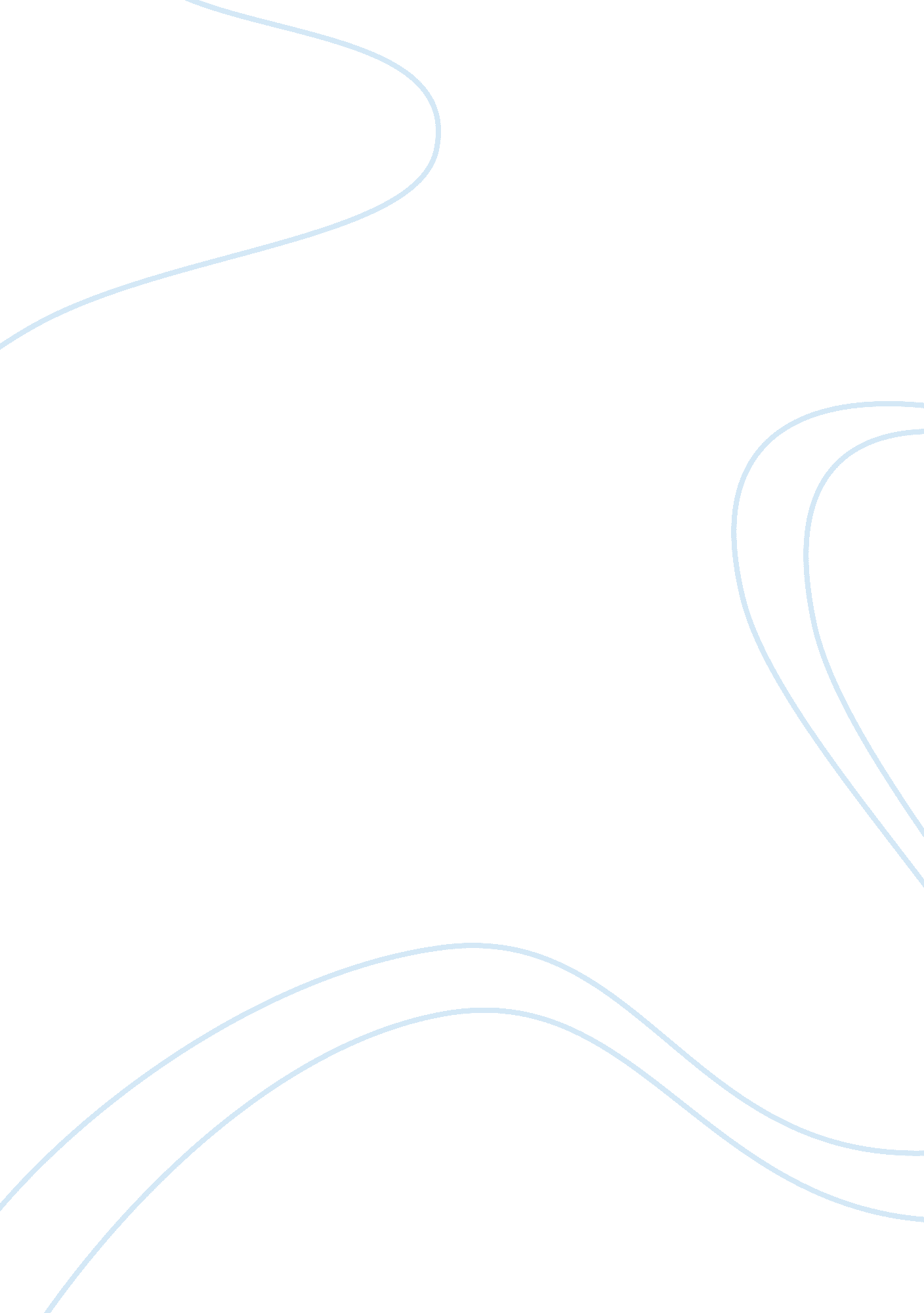 Reflections on libertarianism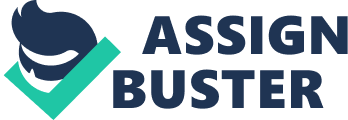 Libertarianism As a Christina view, in the beginning of the time, “ For in Him all things were created: things in Heaven and on Earth, visible and invisible, whether thrones or powers or rulers or authorities; all things have been created through Him and for Him” (Colossians 1: 16). Human beings were created by God with one purpose to worship to Him. God knew that the first man and woman were going to fall down in the enemy temptation. That is why He created every single thing perfectly. However, we study the history through the Bible or other kind of books. We will see that few people fallowed that commitment and other people did things that are not pleasing to Him. God hoped to receive worship from them, but it was not like that. God is a gentleman, He never is going to force us to do things that we do not want to do. He gave us freedom or freewill to do whatever we want to and chooses between the good or evil. Every single human’s act will have its reward. As the Scriptures says that there are two ways, a big one and small one. In the big way, many people go in that direction because is easier; however, it drives to the perdition. The small way is the opposite form (Mathew 7: 13-14). The human’s stages start born, growing, reproducing, and dying. While, the people still alive, “ Each mind is a world” (Kay, 1998, p. 163). We do different things from others and we do not care what others think about us because we have libertarianism. What is libertarianism? “ It is a particular account of the metaphysics of human choice” (Stewart, Blocker & Petrik, 2012, p. 154). The libertarianism is also used inphilosophyand it can refer to the freedom, liberty, right, and freewill. They are fundamental goods that governments should be extremely slow to restrict them. Long time ago, there were many slaves did not count with those goods, they knew to work for someone. We can imagine that it was hard to live in that time, now we see different when someone left from the jail and the person is free. He stills happy and he does not want to come back again. As human beings have the knowledge to understand which things are bad and good. Libertarianism has pro and con or for and against. For example, I go to buy a used video game to Game Stop, I am going to buy it because I want it or like it, and I do not care other people thinkabout me. In this example there are both. The pro could be that it is cheaper than the new one, but the con may be does not work well. “‘ I have the right to do anything,’ you say—but not everything is beneficial. ‘ I have the right to do anything’—but not everything is constructive” (Corinthians 10: 23). Libertarianism is based on the principles of Self-Ownership. It means that I have to live my own life and let others live their lives. Self-Ownership is to deny, this is to imply that another person has a higher claim on your life than you do” (Norquist, 2005). No, other person or group of people, own your life nor do you own the lives of others. For example a person exist in times and it is manifest as; past (product of your life and liberty), present (freedom or rights) and future (life). If we lose the life, then we lose our future. However, if we lose the freedom, then we lose the present or if we lose the product of our life, then we lose the past that includes our knowledge. The product if our life and our liberty is our property. Property is the fruit of our labor and the product of the time, talents, and energy. As ahuman being, property is part of us; it is our nature, which we turn to valuable use. At times, some people use force or fraud to take form other without voluntary consent. Examples of them are: if someone takes the life of other is murder, about liberty is slavery and property is theft. We have the right to protect our own lives, liberty and property from the forceful aggression of others. Also, we can ask for help to others to defend us (parents) because they never want bad thing for their children. Nevertheless, we have to be sure that we are not initiating to force against the life, liberty, and property of others. We have the right to seek for a leader for ourselves to drive us, but we do not have rights to impose rulers onto others. Since we our own life, we are responsible for our lives. We do not ret our lives from other humans who demand obedience. We studied in the beginning the God created us and just to Him we should show up obedience and worship to Him; however we do not do it. We are living in the grace time that is why God does not destroy us yet. For the law was given through Moses; grace and truth came through Jesus Christ” (John 1: 17). Nor are we slaves form others who demand our sacrifice. In our lives, we choose our owngoalsbased on our own vales, those values can go downs and ups; however we will reach one of the goal. Success andfailureboth are necessary incentives to learn and to grow. Our actions on behalf of others or their actions behalf of us, it is virtuous only when it is derived firm voluntary, mutual and consent. For virtue just can exist only where there is free choice. It is not only the most practical and humanitarian foundation for human action, it is also the most ethical. The problems in the world that arise from initiation of force by government have a solution. The solution is for the people of the Earth to stop asking government officials and initiate force on their behalf. Evil does not arise only form evil people, but also from good people who tolerant the initiation of forces as means to their own ends. In this manner, good people have empowered evil people through the history. Achieving a free society requires courage to think, to talk and to act. I do not understand what I do. For what I want to do I do not do, but what I hate I do” (Romans 7: 15). References (1998). King James Bible. (KJV ed. , Vol. Deuteronomy). Nashville, TN: Cornerstone Bible Publishers. Kay B. Warren (1998). Indigenous movements and their critics. United Kingdom: Princeton University Press, 41 Street Princeton, New Jersey 08540. 163. Norquist, G. (2005). Ownership Can Be Revolutionary. American Enterprise, 16(2), 50. Stewart, D. , Blocker, G. H. , & Petrik, J. (2012). Fundamentals of philosophy. (8th ed. ed. ). New York: Pearson. 